от 19 мая 2022 года										№ 493О подготовке объектов жилищно-коммунального хозяйства, социальной сферы и топливно-энергетического комплекса городского округа город Шахунья Нижегородской области к отопительному периоду 2022 - 2023 годовВ целях обеспечения устойчивой работы объектов жилищно-коммунального хозяйства, социальной сферы и топливно-энергетического комплекса городского округа город Шахунья Нижегородской области в отопительный период 2022 - 2023 годов администрация городского округа город Шахунья Нижегородской области 
п о с т а н о в л я е т :1. Утвердить прилагаемые:1.1. Состав межведомственной комиссии по организации и контролю за подготовкой объектов жилищно-коммунального хозяйства, социальной сферы и топливно-энергетического комплекса к отопительному периоду 2022 - 2023 годов.1.2. План капитального и текущего ремонта объектов коммунального комплекса городского округа город Шахунья Нижегородской области на 2022 год.1.3. План текущего ремонта жилищного фонда городского округа город Шахунья Нижегородской области на 2022 год.2. Руководителям предприятий и организаций, обеспечивающих деятельность предприятий жилищно-коммунального хозяйства, объектов социальной сферы, жилищного фонда, топливно-энергетического комплекса округа при подготовке к отопительному периоду 2022 - 2023 годов рекомендовать руководствоваться решениями межведомственной комиссии по организации и контролю за подготовкой объектов жилищно-коммунального хозяйства, социальной сферы и топливно-энергетического комплекса к отопительному периоду 2022 - 2023 годов.3. В соответствии с требованиями Приказа Министерства энергетики Российской Федерации (Минэнерго России) от 12.03.2013 № 103 «Об утверждении Правил оценки готовности к отопительному периоду» рекомендовать начальникам территориальных отделов, Управлению по работе с территориями и благоустройству администрации городского округа город Шахунья Нижегородской области, руководителям предприятий жилищно-коммунального хозяйства независимо от форм собственности:3.1. Учесть недостатки предыдущего отопительного периода 2021 - 2022 годов и выявленные технологические нарушения в эксплуатации теплоэнергетического оборудования, резервных топливных хозяйств, систем водоснабжения и водоотведения, а также продолжать работу по внедрению энергосберегающих технологий.3.2. Провести комплексную проверку состояния тепловой изоляции надземных теплотрасс с составлением плана-графика ремонтно-восстановительных работ и в срок до 15 июня 2022 года предоставить его в Управление промышленности, транспорта, связи, ЖКХ, энергетики и архитектурной деятельности администрации городского округа город Шахунья Нижегородской области для согласования.3.3. Предоставлять еженедельно (по вторникам) в Управление промышленности, транспорта, связи, ЖКХ, энергетики и архитектурной деятельности администрации городского округа город Шахунья Нижегородской области посредством факсимильной связи по номеру (83152) 2-71-90 сведения о ходе подготовки объектов к работе в отопительный период 2022 - 2023 годов начиная с 15 июня 2022 года по форме 1-ЖКХ (зима).3.4. На случай аварийного отключения центрального отопления в многоквартирных домах, изыскать возможность приобретения необходимой техники для обогрева подъезда многоквартирного дома (тепловые пушки), а также аварийных бензиновых (дизельных) - генераторов. 3.5. Подготовить к отопительному периоду 2022 - 2023 годов имеющуюся снегоуборочную и коммунальную технику, провести ее осмотр по согласованному плану -графику.3.6. Провести мероприятия, направленные на заключение собственниками жилых и нежилых помещений в многоквартирных домах и жилых домов, управляющими организациями, товариществами собственников жилья договоров о техническом обслуживании внутридомового газового оборудования и аварийно - диспетчерском обеспечении, а также технических средств противопожарной защиты с организациями, имеющими соответствующие лицензии на осуществление указанного вида деятельности. 3.7. Организовать работу по составлению паспортов готовности многоквартирных домов к эксплуатации в зимних условиях, согласно составленному графику. В срок до 15 сентября 2022 года предоставить паспорта готовности многоквартирных домов в государственную жилищную инспекцию Нижегородской области. 3.8. Сектору ГО ЧС и МОБ работы администрации городского округа город Шахунья Нижегородской области организовать до начала отопительного периода 2022 - 2023 годов проведение не менее двух тренировок с личным составом жилищно - коммунальных служб по ликвидации аварийных ситуаций и в срок до 21 сентября 2022 года предоставить в Управление промышленности, транспорта, связи, ЖКХ, энергетики и архитектурной деятельности администрации городского округа город Шахунья Нижегородской области акты проведенных тренировок.3.9. В срок до 1 июня 2022 года разработать и утвердить план мероприятий по промывке и опрессовке систем центрального отопления, в том числе внутренних систем отопления объектов жилищного фонда и социальной сферы.3.10. Для проверки готовности систем отопления жилищного фонда и объектов социальной сферы, провести, начиная с 10 сентября 2022 года пробные топки. Реестры актов проведения пробных топок предоставить в Управление промышленности, транспорта, связи, ЖКХ, энергетики и архитектурной деятельности администрации городского округа город Шахунья Нижегородской области в срок до 23 сентября 2022 года.3.11. До начала отопительного периода 2022 - 2023 годов организовать и провести обучение кочегаров (истопников и иных соответствующих специалистов) по программе пожарно - технического минимума.3.12. Создать необходимый запас топлива на котельных и аварийный запас материально - технических ресурсов для локализации аварийных ситуаций.3.13. В срок до 10 сентября 2022 года предоставить в Управление промышленности, транспорта, связи, ЖКХ, энергетики и архитектурной деятельности администрации городского округа город Шахунья Нижегородской области акты готовности котельных, тепловых сетей к эксплуатации в отопительном периоде 2022 - 2023 годов.3.14. Завершить подготовку к отопительному периоду 2022 - 2023 годов с получением паспортов готовности в срок до 15 сентября 2022 года, в отношении объектов коммунального комплекса – в срок до 01 ноября 2022 года и объектов электроэнергетики в срок до 15 ноября 2022 года.3.15. Обеспечить к началу отопительного периода 2022 - 2023 годов погашение задолженности по оплате за энергоресурсы в соответствии с заключенными договорами, соглашениями и утвержденными графиками.4. Управлению экономики, прогнозирования, инвестиционной политики и муниципального имущества городского округа город Шахунья Нижегородской области провести мероприятия по выявлению бесхозяйных сетей тепло - водоснабжения с дальнейшей их постановкой на учет как бесхозяйные и последующей государственной регистрацией прав собственности в соответствии с Приказом Минэкономразвития Российской Федерации от 10.12.2015 № 931 «Об установлении Порядка принятия на учет бесхозяйных недвижимых вещей».5. Рекомендовать: начальнику Управления образования администрации городского округа город Шахунья Нижегородской области (А.Г. Багерян), директору МКУ «Центр организационно – методической работы учреждений культуры  городского округа город Шахунья Нижегородской области (А.Г. Кузнецову), начальнику сектора по спорту администрации городского округа город Шахунья Нижегородской области 
(М.Л. Политову), директору ГКУ Нижегородской области «Управление социальной защиты населения городского округа город Шахунья Нижегородской области» (Н.Н. Епифановой), главному врачу ГБУЗ НО «Шахунская центральная районная больница» (С.Н. Золотову) обеспечить подготовку зданий и сооружений, объектов теплоэнергетики и инженерных сетей подведомственных учреждений к устойчивой, безаварийной работе в отопительный период 2022 - 2023 годов в соответствии с требованиями Приказа Министерства энергетики Российской Федерации (Минэнерго России) от 12.03.2013 
№ 103 «Об утверждении Правил оценки готовности к отопительному периоду».6. Начальнику общего отдела администрации городского округа город Шахунья Нижегородской области обеспечить размещение настоящего постановления на официальном сайте администрации городского округа город Шахунья. 7. Настоящее постановление вступает в силу со дня его официального опубликования на официальном сайте администрации городского округа город Шахунья Нижегородской области.И.о. главы местного самоуправлениягородского округа город Шахунья							    А.Д.СеровУтвержденпостановлением администрации городского округа город Шахуньяот 19.05.2022 г. № 493СОСТАВ межведомственной комиссии по организации и контролю за подготовкой объектов жилищно - коммунального хозяйства, социальной сферы и топливно - энергетического комплекса к отопительному периоду 2022 - 2023 годов______________________________________________________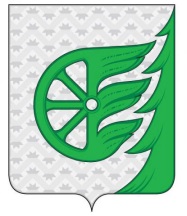 Администрация городского округа город ШахуньяНижегородской областиП О С Т А Н О В Л Е Н И ЕКошелев Р.В.Кузнецов С.А.Софронов Ю.А.Горева Н.А.Козлов Ю.Н. Козлова Е.Л.Зубарева М.Е.Багерян А.Г.Политов М.Л.Корпусов А.А.Догадин В.В.Дронов М.Л.Золотов С.Н.Епифанова Н.Н.Кузнецов А.Г.Овчинников А.М.Баруткин А.Г.Голяков А.В.Черных С.В.Чистякова В.В.Курдин М.А.Дербенева М.С.Скуднов С.Е.Коробейников В.ГКузнецов Н.В.- глава местного самоуправления городского округа город Шахунья Нижегородской области, председатель комиссии;- заместитель главы администрации городского округа город Шахунья Нижегородской области, заместитель председателя комиссии;- заместитель главы администрации, начальник Управления по работе с территориями и благоустройству администрации городского округа город Шахунья Нижегородской области, заместитель председателя комиссии;- начальник Управления промышленности, транспорта, связи, ЖКХ, энергетики и архитектурной деятельности администрации городского округа город Шахунья Нижегородской области, заместитель председателя комиссии;- специалист по ЖКХ Управления промышленности, транспорта, связи, ЖКХ, энергетики и архитектурной деятельности администрации городского округа город Шахунья Нижегородской области, секретарь комиссии.Члены комиссии:- начальник Управления экономики, прогнозирования, инвестиционной политики и муниципального имущества городского округа город Шахунья Нижегородской области;- начальник Финансового управления администрации городского округа город Шахунья Нижегородской области;- начальник Управления образования администрации городского округа город Шахунья Нижегородской области;- начальник сектора по спорту администрации городского округа город Шахунья Нижегородской области;- начальник сектора ГО ЧС и МОБ работы администрации городского округа город Шахунья Нижегородской области;- начальник Вахтанского территориального отдела администрации городского округа город Шахунья Нижегородской области;- начальник Сявского территориального отдела администрации городского округа город Шахунья Нижегородской области;- главный врач ГБУЗ НО «Шахунская ЦРБ» (по согласованию);- директор ГКУ Нижегородской области «Управление социальной защиты населения городского округа город Шахунья Нижегородской области» (по согласованию); - директор МКУ «Центр организационно – методической работы учреждений культуры городского округа город Шахунья Нижегородской области»;- начальник 121-ПСЧ 28 ПСО Федеральной Противопожарной Службы ГПС ГУ МЧС России по Нижегородской области (по согласованию);- директор МУП «Шахунские объединенные коммунальные системы»;- главный инженер Шахунского филиала АО «Нижегородская областная коммунальная компания» (по согласованию);- директор МУП «Водоканал»;- директор ООО «ЭкоТеплоСервис-Шахунья» (по согласованию);- генеральный директор ООО «Локомотив» (по согласованию);- генеральный директор ООО «Домоуправляющая компания» (по согласованию);- генеральный директор ООО «Управляющая компания «Шахунья» (по согласованию);- генеральный директор ООО «Тепло» (по согласованию);- директор ООО «ДУК Сява» (по согласованию).                                     Утвержден                                     постановлением администрации                                    городского округа город Шахунья                                       Нижегородской области                                     Утвержден                                     постановлением администрации                                    городского округа город Шахунья                                       Нижегородской области                                     Утвержден                                     постановлением администрации                                    городского округа город Шахунья                                       Нижегородской области                                     Утвержден                                     постановлением администрации                                    городского округа город Шахунья                                       Нижегородской области                                     Утвержден                                     постановлением администрации                                    городского округа город Шахунья                                       Нижегородской области                                     Утвержден                                     постановлением администрации                                    городского округа город Шахунья                                       Нижегородской области                                     Утвержден                                     постановлением администрации                                    городского округа город Шахунья                                       Нижегородской области                                     Утвержден                                     постановлением администрации                                    городского округа город Шахунья                                       Нижегородской области                                     Утвержден                                     постановлением администрации                                    городского округа город Шахунья                                       Нижегородской области                                     Утвержден                                     постановлением администрации                                    городского округа город Шахунья                                       Нижегородской области                                     Утвержден                                     постановлением администрации                                    городского округа город Шахунья                                       Нижегородской области                                     Утвержден                                     постановлением администрации                                    городского округа город Шахунья                                       Нижегородской области                                     Утвержден                                     постановлением администрации                                    городского округа город Шахунья                                       Нижегородской области                                     Утвержден                                     постановлением администрации                                    городского округа город Шахунья                                       Нижегородской области                                     Утвержден                                     постановлением администрации                                    городского округа город Шахунья                                       Нижегородской области                                     Утвержден                                     постановлением администрации                                    городского округа город Шахунья                                       Нижегородской области                                         от 19.05.2022 г. № 493                                         от 19.05.2022 г. № 493                                         от 19.05.2022 г. № 493                                         от 19.05.2022 г. № 493                                         от 19.05.2022 г. № 493                                         от 19.05.2022 г. № 493                                         от 19.05.2022 г. № 493                                         от 19.05.2022 г. № 493План капитального и текущего ремонта объектов коммунального комплекса городского округа город Шахунья Нижегородской области на 2022 годПлан капитального и текущего ремонта объектов коммунального комплекса городского округа город Шахунья Нижегородской области на 2022 годПлан капитального и текущего ремонта объектов коммунального комплекса городского округа город Шахунья Нижегородской области на 2022 годПлан капитального и текущего ремонта объектов коммунального комплекса городского округа город Шахунья Нижегородской области на 2022 годПлан капитального и текущего ремонта объектов коммунального комплекса городского округа город Шахунья Нижегородской области на 2022 годПлан капитального и текущего ремонта объектов коммунального комплекса городского округа город Шахунья Нижегородской области на 2022 годПлан капитального и текущего ремонта объектов коммунального комплекса городского округа город Шахунья Нижегородской области на 2022 годПлан капитального и текущего ремонта объектов коммунального комплекса городского округа город Шахунья Нижегородской области на 2022 годПлан капитального и текущего ремонта объектов коммунального комплекса городского округа город Шахунья Нижегородской области на 2022 годПлан капитального и текущего ремонта объектов коммунального комплекса городского округа город Шахунья Нижегородской области на 2022 годПлан капитального и текущего ремонта объектов коммунального комплекса городского округа город Шахунья Нижегородской области на 2022 годПлан капитального и текущего ремонта объектов коммунального комплекса городского округа город Шахунья Нижегородской области на 2022 годПлан капитального и текущего ремонта объектов коммунального комплекса городского округа город Шахунья Нижегородской области на 2022 год№ п\пНаименование ремонтных работНаименование ремонтных работНаименование ремонтных работПлан План План План План План План План План № п\пНаименование ремонтных работНаименование ремонтных работНаименование ремонтных работОбъем в натуральном выраженииОбъем в натуральном выраженииОбъем финансовых средств, тыс.руб. (с НДС)Объем финансовых средств, тыс.руб. (с НДС)Объем финансовых средств, тыс.руб. (с НДС)Объем финансовых средств, тыс.руб. (с НДС)Объем финансовых средств, тыс.руб. (с НДС)Объем финансовых средств, тыс.руб. (с НДС)Объем финансовых средств, тыс.руб. (с НДС)№ п\пНаименование ремонтных работНаименование ремонтных работНаименование ремонтных работОбъем в натуральном выраженииОбъем в натуральном выраженииВсегоВсегоБюджетные средстваБюджетные средстваБюджетные средстваТарифпрочие источники**1222334455567Всего по капитальному и текущему ремонтуВсего по капитальному и текущему ремонтуВсего по капитальному и текущему ремонтуВсего по капитальному и текущему ремонтухх1501815018000150180Капитальный ремонтКапитальный ремонтКапитальный ремонтКапитальный ремонтКапитальный ремонтКапитальный ремонтКапитальный ремонтКапитальный ремонтКапитальный ремонтКапитальный ремонтКапитальный ремонтКапитальный ремонтКапитальный ремонт1 Наружные сети: Наружные сети: Наружные сети:ххххххх1водопроводные сети, в т.ч.водопроводные сети, в т.ч.водопроводные сети, в т.ч.км2,63124312431241ветхие сетиветхие сетиветхие сетикм2,63124312431241прочие работы, в т.ч.прочие работы, в т.ч.прочие работы, в т.ч.т.р.50500005001ремонт запорной арматуры (задвижки)ремонт запорной арматуры (задвижки)ремонт запорной арматуры (задвижки)ед.505050501канализационные сети, в т.ч.канализационные сети, в т.ч.канализационные сети, в т.ч.км1,13603603601ветхие сетиветхие сетиветхие сетикм1,13603603601прочие работы, в т.ч.прочие работы, в т.ч.прочие работы, в т.ч.т.р.4164164161ремонт колодцевремонт колодцевремонт колодцевед.454164164161тепловые сети и сети ГВС (в 2-х трубном), в т.ч.тепловые сети и сети ГВС (в 2-х трубном), в т.ч.тепловые сети и сети ГВС (в 2-х трубном), в т.ч.км1,62348234823481ветхие сетиветхие сетиветхие сетикм1,62348234823481прочие работы, в т.ч.прочие работы, в т.ч.прочие работы, в т.ч.т.р.21021000021001замена запорной арматуры (задвижки)замена запорной арматуры (задвижки)замена запорной арматуры (задвижки)ед.702102102102Котельные, в т.ч. Котельные, в т.ч. Котельные, в т.ч. ед.327802780278002капитальный ремонт котловкапитальный ремонт котловкапитальный ремонт котловед.378078027807Канализационные насосные станции, в т.ч.Канализационные насосные станции, в т.ч.Канализационные насосные станции, в т.ч.ед.36736736737общестроительные работыобщестроительные работыобщестроительные работыПрочие водопроводные сооружения, в т.ч.Прочие водопроводные сооружения, в т.ч.Прочие водопроводные сооружения, в т.ч.37194119411941прочие работыпрочие работыпрочие работы10946946946капитальный ремонт насосовкапитальный ремонт насосовкапитальный ремонт насосовед.6995995995Итого по капитальному ремонтуИтого по капитальному ремонтуИтого по капитальному ремонтуИтого по капитальному ремонтухх1190211902000119020Текущий ремонтТекущий ремонтТекущий ремонтТекущий ремонтТекущий ремонтТекущий ремонтТекущий ремонтТекущий ремонтТекущий ремонтТекущий ремонтТекущий ремонтТекущий ремонтТекущий ремонт1 Наружные сети: Наружные сети: Наружные сети:ххххххх1прочие работы, в т.ч.прочие работы, в т.ч.прочие работы, в т.ч.т.р.14241424001424142401ремонт колодцев ХВСремонт колодцев ХВСремонт колодцев ХВСед.153043043043041замена наружной тепловой изоляциизамена наружной тепловой изоляциизамена наружной тепловой изоляциикм7900900900900ремонт колодцев ВОремонт колодцев ВОремонт колодцев ВОед.252202202202202Котельные, в т.ч. Котельные, в т.ч. Котельные, в т.ч. ед.34142114211421142102общестроительные работыобщестроительные работыобщестроительные работы3414211421142114216Канализационные насосные станции, в т.ч.Канализационные насосные станции, в т.ч.Канализационные насосные станции, в т.ч.ед.713013013013006ремонт насосовремонт насосовремонт насосовед.151301301301307Водопроводные насосные станции, в т.ч.Водопроводные насосные станции, в т.ч.Водопроводные насосные станции, в т.ч.ед.ремонт насосовремонт насосовремонт насосовед.19141141141141Итого по текущему ремонтуИтого по текущему ремонтуИтого по текущему ремонтуИтого по текущему ремонтухх3116311600311631160                                 Утвержден                                 Утвержден                                 Утвержден                                 Утвержден                                 Утвержден                                 Утвержден                                 Утвержден                            постановлением администрации                         городского округа город Шахунья                               Нижегородской области                              от 19.05.2022 г. № 493                            постановлением администрации                         городского округа город Шахунья                               Нижегородской области                              от 19.05.2022 г. № 493                            постановлением администрации                         городского округа город Шахунья                               Нижегородской области                              от 19.05.2022 г. № 493                            постановлением администрации                         городского округа город Шахунья                               Нижегородской области                              от 19.05.2022 г. № 493                            постановлением администрации                         городского округа город Шахунья                               Нижегородской области                              от 19.05.2022 г. № 493                            постановлением администрации                         городского округа город Шахунья                               Нижегородской области                              от 19.05.2022 г. № 493                            постановлением администрации                         городского округа город Шахунья                               Нижегородской области                              от 19.05.2022 г. № 493План текущего ремонта жилищного фонда городского округа город Шахунья Нижегородской области на 2022 годПлан текущего ремонта жилищного фонда городского округа город Шахунья Нижегородской области на 2022 годПлан текущего ремонта жилищного фонда городского округа город Шахунья Нижегородской области на 2022 годПлан текущего ремонта жилищного фонда городского округа город Шахунья Нижегородской области на 2022 годПлан текущего ремонта жилищного фонда городского округа город Шахунья Нижегородской области на 2022 годПлан текущего ремонта жилищного фонда городского округа город Шахунья Нижегородской области на 2022 годПлан текущего ремонта жилищного фонда городского округа город Шахунья Нижегородской области на 2022 годПлан текущего ремонта жилищного фонда городского округа город Шахунья Нижегородской области на 2022 годПлан текущего ремонта жилищного фонда городского округа город Шахунья Нижегородской области на 2022 годПлан текущего ремонта жилищного фонда городского округа город Шахунья Нижегородской области на 2022 годПлан текущего ремонта жилищного фонда городского округа город Шахунья Нижегородской области на 2022 годПлан текущего ремонта жилищного фонда городского округа город Шахунья Нижегородской области на 2022 годВ натуральных показателяхВ стоимостном выражении, в том числе по источникам финансирования, тыс. руб.В стоимостном выражении, в том числе по источникам финансирования, тыс. руб.В стоимостном выражении, в том числе по источникам финансирования, тыс. руб.В стоимостном выражении, в том числе по источникам финансирования, тыс. руб.В стоимостном выражении, в том числе по источникам финансирования, тыс. руб.В стоимостном выражении, в том числе по источникам финансирования, тыс. руб.В стоимостном выражении, в том числе по источникам финансирования, тыс. руб.В стоимостном выражении, в том числе по источникам финансирования, тыс. руб.Стоимость на ед. измерения, руб.В натуральных показателяхВСЕГО:местный бюджетместный бюджетсредства граждан средства граждан Прочие источники финансированияПрочие источники финансированияПрочие источники финансированияСтоимость на ед. измерения, руб.Текущий ремонт:Текущий ремонт:х16989,00,00,016028,016028,00,00,00,0х1. ремонт крыш, тыс. кв.м1. ремонт крыш, тыс. кв.м1,81692,0х х 1084,01084,0х х х 940,02. ремонт внутридомовых инженерных систем, тыс. п.м:2. ремонт внутридомовых инженерных систем, тыс. п.м:1,71841,0х х 1007,01007,0х х х 1082,93. утепление и ремонт фасадов, тыс. кв.м3. утепление и ремонт фасадов, тыс. кв.мх 0,0х х х х  х х хх 4. ремонт подъездов, ед.4. ремонт подъездов, ед.20484,0 х х314,0314,0х х х 24,25. прочие работы по текущему ремонту5. прочие работы по текущему ремонтух12972,0 х х13623,013623,0 х х хх